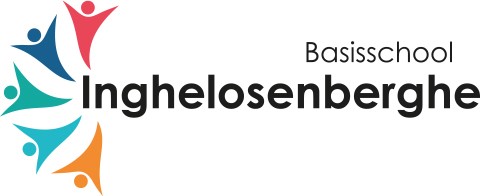 Informatiebrief groep 3 2023-2024